Logistikprocessen: 			i) Logistikken – Plukning og pakningOpgaverIndholdRegler/tips/principper – speak BemærkningerIndledningMed udgangspunkt i de udarbejdede bestillings- og plukkelister, udfærdiget i forbindelse med ordreafgivelsen, plukkes materialerne og samles i enheder, som efterfølgende kan pakkes sammen for hver bygningsdel og byggeopgave. Byggematerialer plukkes og indsamles for hver byggeopgave i forhold til de udarbejdede bestillings- og plukkelister.Materialepakker til hver byggeopgave sampakkes således, at det er nemt for chauffør og håndværker at placere og finde pakkerne på rette sted i byggeriet til den konkrete byggeopgave. Bestillings- og 
plukkelisterVideooptagelse: Ordreafgivelse vises via PC eller anden computer.Bestillings- og plukkelister med medarbejder f.eks. som billede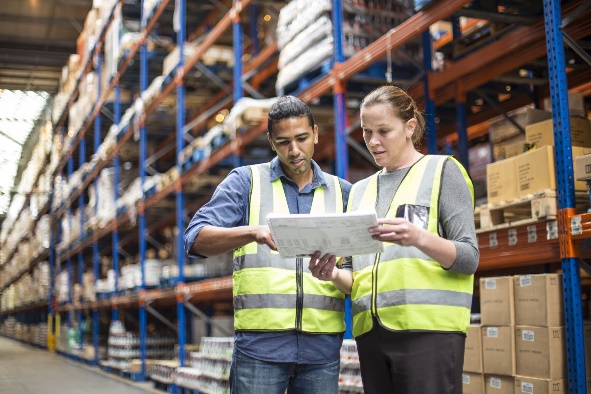 Byggecenter pakker ordrerne med bestemte leverancer til byggeopgave Videooptagelse: Mange mindre bygningsmaterialer pakkes sammen. Stark-medarbejder viser hvordan det skal gøres. Optagelse i StarkPak en de mange materialer til en kunde sammen evt. i flere pakker.Mærkning af alle enheder med labels på hver pakke NB! Separat video af mærkningScanning af stregkoder på alle enhederSaml flere enheder sammen til en enhed – enten samling på en palle, som filmes – eller sur materialer sammen ved straps eller folio.KlargøringVideooptagelse: Pakker med byggematerialer samles og klargøres til forsendelse med bil f.eks. som vist på billede 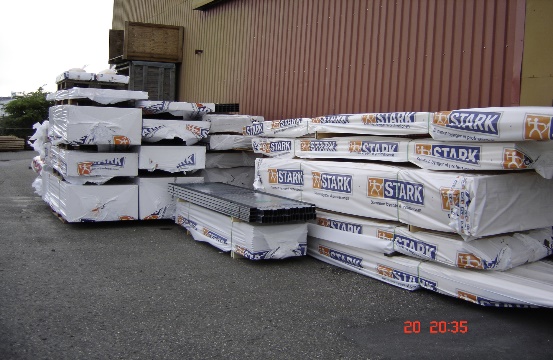 